NOTICE OF REGULATION AMENDMENTMay 26, 2008DEPARTMENT OF EDUCATIONDivision of Universities University of North FloridaREGULATION TITLE:Schedule of Tuition and FeesREGULATION NO.:11.0010RSUMMARY:The proposed regulation is being amended to reflect the change in the tuition and fee rates for the 2008/2009 academic year.FULL TEXT:The full text of the regulation amendment being proposed is attached.AUTHORITY:Resolution of the Florida Board of Governors dated January 7, 2003, General Appropriations Act of 2008 - 2009 and Florida Statutes and1001.74 (10)(11) and 1009.24.UNIVERSITY OFFICIAL INITIATING THE PROPOSED REGULATION AMENDMENT:Shari Shuman, Vice President, Administration and Finance.INDIVIDUAL TO BE CONTACTED REGARDING THE PROPOSED REGULATION AMENDMENT:Stephanie Howell, Paralegal, Office of the General Counsel, showell@unf.edu, phone (904)620-2828; fax (904)620-1044; Building 1, Room 2100, 1 UNF Drive, Jacksonville,FL 32224.Any comments regarding the amendment of the regulation must be sent in writing to the contact person on or before June 10, 2008 to receive full consideration.           Regulation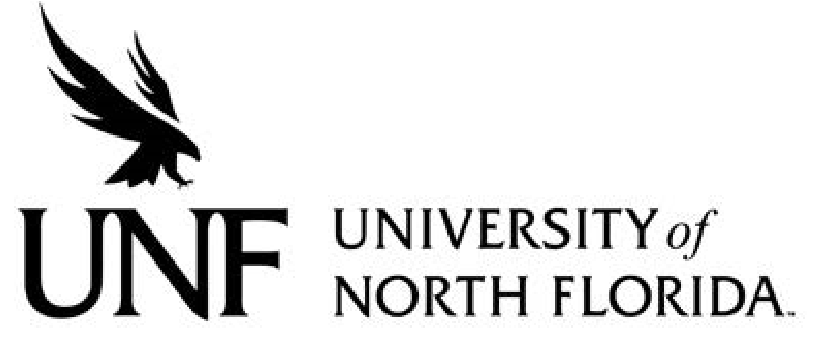 Regulation Number: 	Effective Date:  		Revised Date: Subject: Responsible Division/Department: Check what type of Regulation this is: New Regulation Revision of Existing Regulation Reaffirmation of Existing Regulation Repeal of Existing Regulation OBJECTIVE & PURPOSEThe purpose of amending his regulation is to set forth current tuition and fee amounts per credit hour that students will be assessed during the Fall 2008 and Spring/ and Summer 20089 terms.STATEMENT OF REGULATIONTuition shall be defined as fees assessed to a student for enrollment in credit courses at the University of North Florida, in accordance with law, rules and policies of the Board of Governors and the University of North Florida Board of Trustees. Tuition consists of the following fees, depending on whether a student is a resident, a graduate student from Georgia or a non-residentResident tuition, comprised of the following, shall be defined as the fees charged an enrolled student who qualifies as a Florida resident as defined in applicable Florida laws and regulations:Tuition;Student Financial Aid Fee;Capital Improvement Trust Fund Fee;Building Fee;Health Fee (which includes the Clinic, Counseling, Wellness and Medical Compliance Fees);Athletic Fee (which includes the NCAA Division I transition fee);Activity and Service Fee, andTransportation Access Fee.Out-of-State fees and fees for graduate students from Georgia, comprised of the following, shall be defined as the fees charged an enrolled student who does not qualify as a Florida resident as defined in applicable Florida laws and regulations:Tuition;Out-of-State Fee;Student Financial Aid Fee;Non-Resident Student Financial Aid Fee;Capital Improvement Trust Fund Fee;Building Fee;Health Fee (which includes the Clinic, Counseling, Wellness and Medical Compliance Fees);Athletic Fee (which includes the NCAA Division I transition fee);Activity and Service Fee, andTransportation Access Fee.The following tuition shall be levied and collected effective for the Fall 2008 and Spring/ and Summer 2009 semesters for each student regularly enrolled, unless provided otherwise by law or in this chapter.Students will be assessed the following fees per credit hour:FALL SPRING 2008/SPRING/SUMMER 20089Nurse Aanesthetist and Doctor of Physical Therapy students will be assessed the following fees per credit hour:	Pursuant to Section 1009.285 F.S., each student enrolled in the same undergraduate course more than twice, shall be assessed an additional$170.22 175.84 per credit hour charge in addition to the fees outlined above in paragraph (42)(a) for each course.Authority: Resolution of the Florida Board of Governors dated January 7, 2003, F.S. 1001.74 (11) and F.S 1009.24. General Appropriations Act of 2006 2008 - 2009.  History: New 5-2-04, Amended 10-20-05, Amended July 25, 2006, [Formerly 8.1001];Amended   and   approved   by  the  BOT ;   Approved   by   the   BOG. Amended June 26, 2007; Approved by BOG July 17, 2007; Emergency Regulation approved by BOT October 18, 2007. Emergency Regulation approved by the BOG October 23, 2007. Amended October 30, 2007; Approved by the BOT January 17, 2008; Approved by the BOG January 31, 2008.FeesUndergraduate ResidentUndergraduate Non-ResidentGraduate ResidentGraduate GeorgiaGraduate Non-ResidentTuition$77.39 82.03$77.39 82.03$216.47 229.45$216.47$216.47 229.45Georgia Student Differential$ -$ -$ -$83.53$ -Out-of-State Fee$ -$369.59$ -$ -$563.18Student Financial Aid$ 3.864.10$22.3422.58$10.8211.47$15.00$39.9839.63Capital Improvement Trust Fund$ 2.44$ 2.44$ 2.44$ 2.44$ 2.44Building$ 2.32$ 2.32$ 2.32$ 2.32$ 2.32Activity & Service$12.07 12.23$12.07 12.23$12.07 12.23$12.07$12.07 12.23Health$ 5.62 5.86$ 5.625.86$ 5.625.86$ 5.62$5.62 5.86Athletic$12.6813.00$12.6813.00$12.6813.00$12.68$12.6813.00Transportation Access$ 3.85$ 3.85$ 3.85$ 3.85$ 3.85TOTAL$120.23 125.83$508.30 513.90$266.27 280.62$353.98$857.61 871.96FeesUndergraduate ResidentUndergraduate Non-ResidentGraduate ResidentGraduate Non-ResidentNurse Anesthetist/Doctor of Physical Therapy Tuition$ -$ -$231.17 245.04$231.17 245.04Out-of-State Fee$ -$ -$ -$619.49Student Financial Aid$ -$ -$11.55 12.25$42.53 43.22Capital ImprovementTrust Fund$ -$ -$ 2.44$ 2.44Building$ -$ -$ 2.32$ 2.32Activity & Service$ -$ -$12.07 12.23$12.07 12.23Health$ -$ -$ 5.625.86$ 5.62 5.86Athletic$ -$ -$12.6813.00$12.6813.00Transportation Access$ -$ -$ 3.85$ 3.85TOTAL$ 0$ 0$281.71 296.99$932.17 947.45